Beschreibung, Ablauf:Anmerkungen: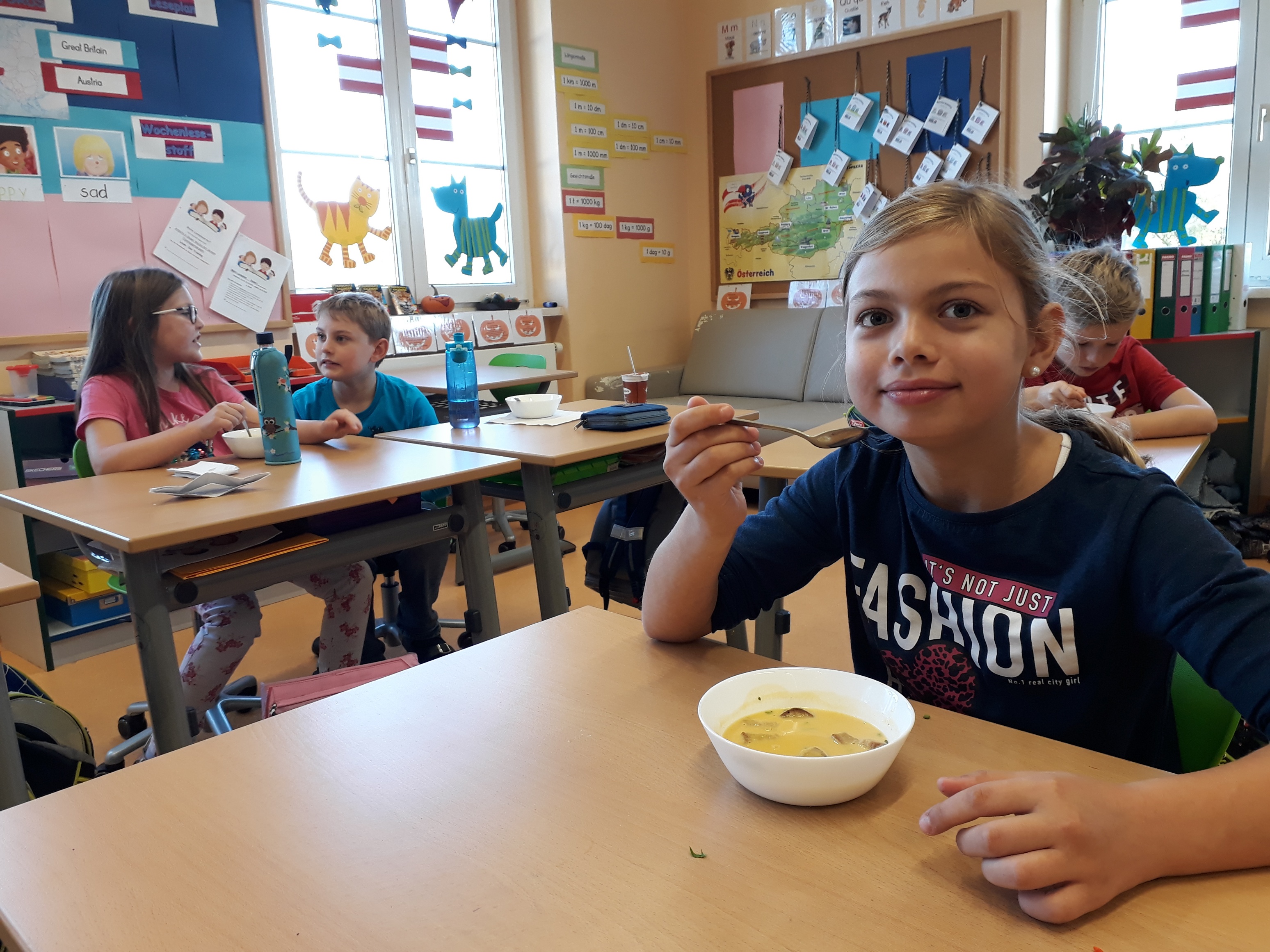 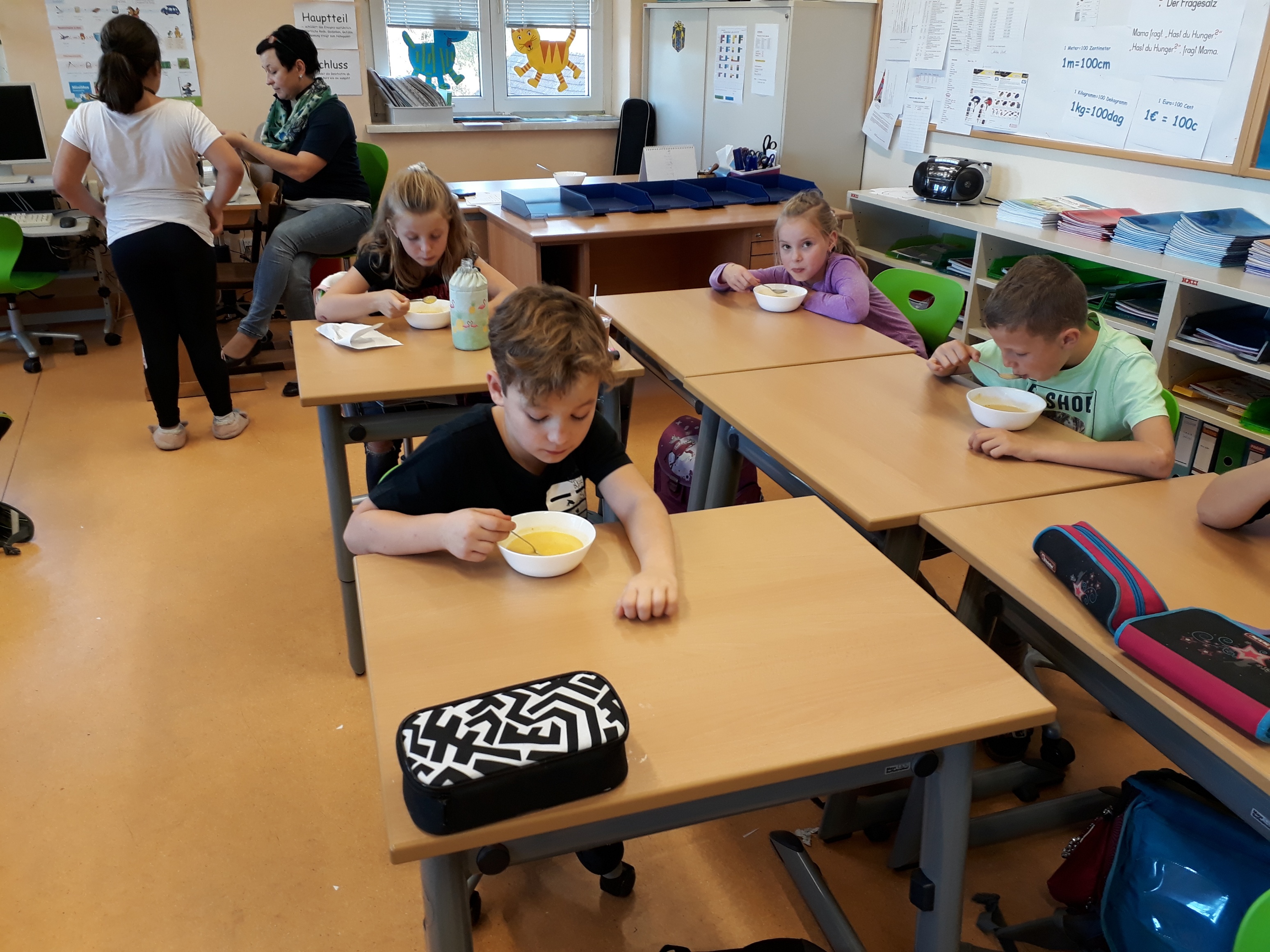 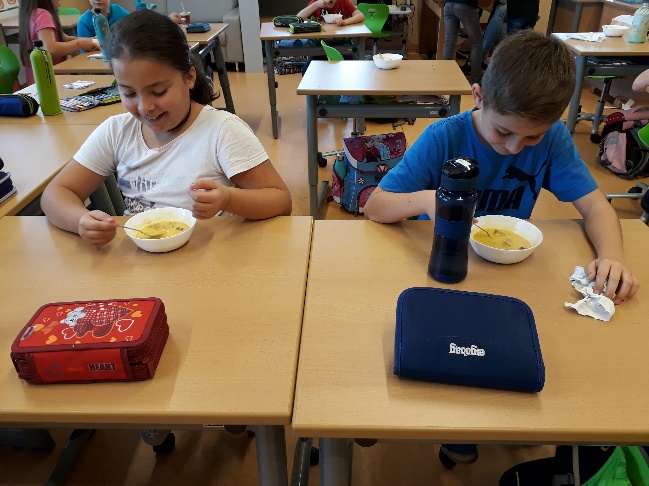 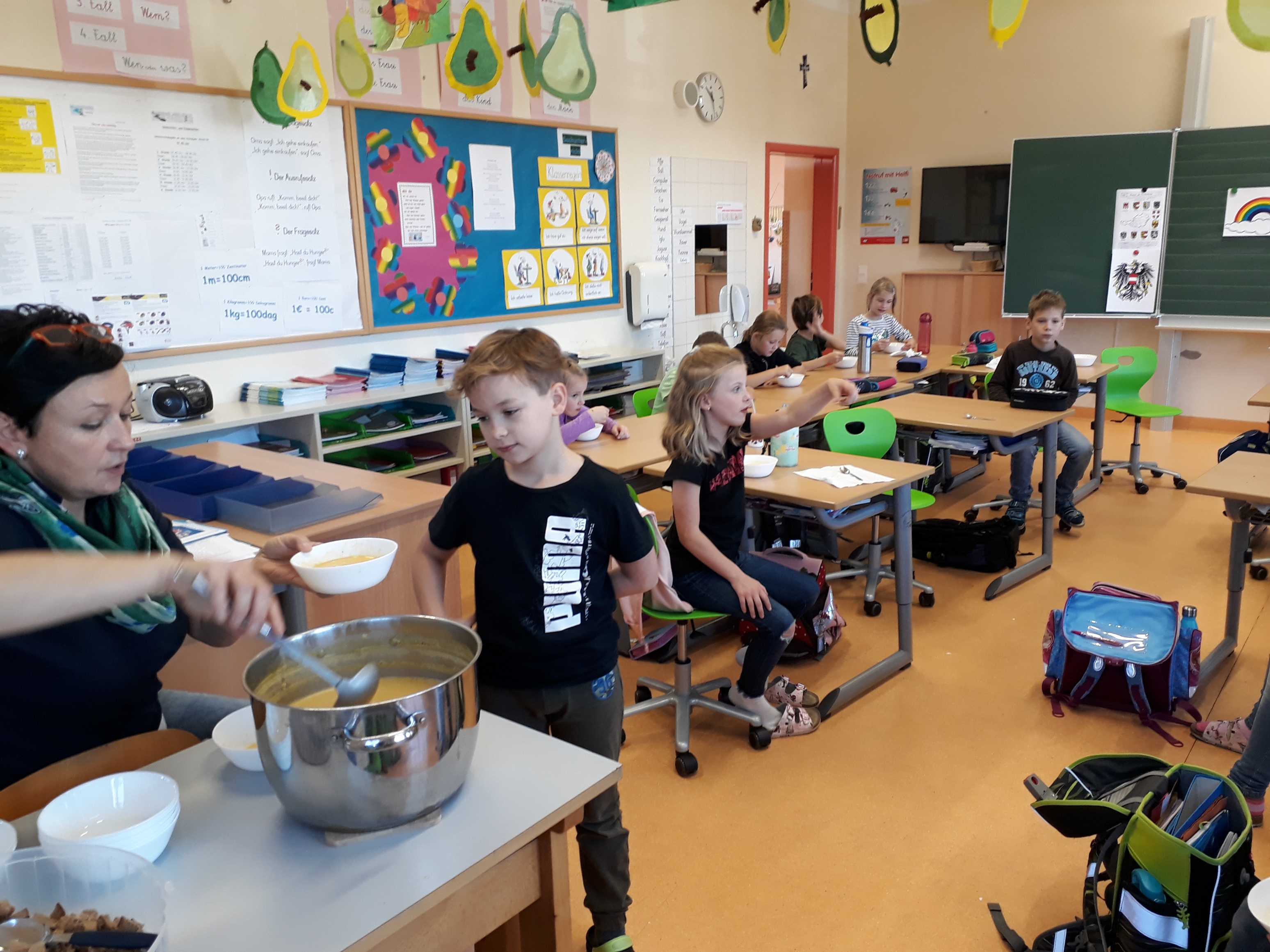 Schuljahr: 2019/20Datum: 25.10.2019Projekt: Wissenswertes über den Kürbis- KürbiscremesuppeDauer: 2 Schulwochen mit Abschluss-Suppe kochenProjektleiter: Sabine HoldMitarbeiter: Christina StroblIm Sachunterricht haben die SchülerInnen der 3. Klasseviel über den Kürbis erfahren und gelernt. Abschließend wurde in der Schule am 25.10. eine Kürbiscremesuppe mit Anleitung für die SchülerInnenzubereitet. Die Kinder durften Kürbis schneiden, machten Brotwürfel, alle Kinder aßen zum Abschluss dieselbstgemachte Suppe. Auch für die anderen Klassen der Schule gab es eine kleine Kostprobe. Frau Strobl war beim Zubereiten der Suppe in der Klasse,einige Kinder arbeiteten im Konferenzzimmer an der Zubereitung der Suppe.